Załącznik nr 7 do zapytania ofertowego nr 1/POWR/W058/2019 Wkład merytoryczny kursu e-learningowego Mooc Matematyki/Mocy StatystykiMATERIAŁY Organizacyjno - INFORMACYJNE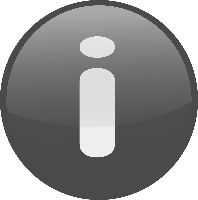 MATERIAŁY MERYTORYCZNE i UTRWALAJĄCE 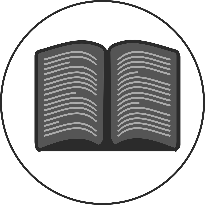 MATERIAŁY AKTYWIZUJĄCE 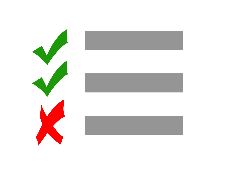 MATERIAŁY SPRAWDZAJĄCE 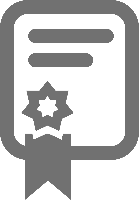 Bank zadań pretestu poziomującego wstępnego(treść 15 zadań, 4 odpowiedzi, 3 odpowiedzi nieprawidłowe, odpowiedz prawidłowa oznaczona $, zadania rozdzielone znakiem //)//Banku zadań testu końcowego modułu podstawowego (treść 15 zadań, 4 odpowiedzi, 3 odpowiedzi nieprawidłowe, odpowiedz prawidłowa oznaczona $, zadania rozdzielone znakiem //)//Banku zadań testu końcowego modułu średniozaawansowanego (treść 20 zadań, 4 odpowiedzi, 3 odpowiedzi nieprawidłowe, odpowiedz prawidłowa oznaczona $, zadania rozdzielone znakiem //)//Tytuł przedmiotu Autor Opis e-kontentu(zwięzły opis zawartych w nim treści wraz ze spisem treści) Opracowania teoretyczne (zgodnie ze spisem treści sylabusa, wprowadzające do realizowanych treści)  Opracowania teoretyczne (zgodnie ze spisem treści sylabusa, wprowadzające do realizowanych treści)  Tytuł(poziom zaawansowania, tytuł modułu/grupy tematycznej)Treści (Wprowadzenie teoretyczne, przykłady zastosowania, teksty, grafiki, pliki źródłowe grafik, zdjęć, rysunków, wykresów, linki do materiałów w internecie)  Bank zadań  treningowych dla poziomu podstawowego (250 zadań)Bank zadań  treningowych dla poziomu podstawowego (250 zadań)Bank zadań  treningowych dla poziomu podstawowego (250 zadań)Bank zadań  treningowych dla poziomu podstawowego (250 zadań)Bank zadań  treningowych dla poziomu podstawowego (250 zadań)Bank zadań  treningowych dla poziomu podstawowego (250 zadań)Bank zadań  treningowych dla poziomu podstawowego (250 zadań)Grupa tematyczna Grupa tematyczna Grupa tematyczna Grupa tematyczna Grupa tematyczna Grupa tematyczna Grupa tematyczna Lp Treść zadania Rozwiązanie(4 propozycje odpowiedzi, odpowiedz prawidłowa oznaczona znakiem $) Rozwiązanie(4 propozycje odpowiedzi, odpowiedz prawidłowa oznaczona znakiem $) Feedback szczegółowy(szczegółowe teoretyczne wyjaśnienie prawidłowej odpowiedzi oraz wskazanie tytułu opracowania teoretycznego zawierającego uzasadnienie rozwiązania) 12345678910Grupa tematyczna Grupa tematyczna Grupa tematyczna Grupa tematyczna Grupa tematyczna Grupa tematyczna Grupa tematyczna Lp Treść zadania Treść zadania RozwiązanieFeedback szczegółowyFeedback szczegółowy1234Bank zadań  treningowych dla poziomu średniozaawansowanego  (250 zadań)Bank zadań  treningowych dla poziomu średniozaawansowanego  (250 zadań)Bank zadań  treningowych dla poziomu średniozaawansowanego  (250 zadań)Bank zadań  treningowych dla poziomu średniozaawansowanego  (250 zadań)Grupa tematyczna Grupa tematyczna Grupa tematyczna Grupa tematyczna Lp Treść zadania Rozwiązanie(4 propozycje odpowiedzi, odpowiedz prawidłowa oznaczona znakiem $) Feedback szczegółowy(szczegółowe teoretyczne wyjaśnienie prawidłowej odpowiedzi oraz wskazanie tytułu opracowania teoretycznego zawierającego uzasadnienie rozwiązania) 12345678910Grupa tematyczna Grupa tematyczna Grupa tematyczna Grupa tematyczna Lp Treść zadania RozwiązanieFeedback szczegółowy1234 MATERIAŁY DODATKOWE  MATERIAŁY DODATKOWE spis przydatnych i pewnych linkówbibliografiasłownik najważniejszych pojęćpropozycje zadań do pracy w grupachtematy do dyskusji na forum specjalne/autorskie materiały multimedialne